Παγκόσμια Ημέρα Παιδικού ΒιβλίουΑπριλίουΣαν σήμερα 2 Απριλίου του 1805, γεννήθηκε ο Δανός παραμυθάς Χανς Κρίστιαν Άντερσεν. Το 1996  η Διεθνής Οργάνωση Βιβλίων για τη Νεότητα  (ΙΒΒΥ)  καθιέρωσε την ημερομηνία γέννησής του, ως παγκόσμια ημέρα παιδικού βιβλίου.Χανς Κρίστιαν Άντερσεν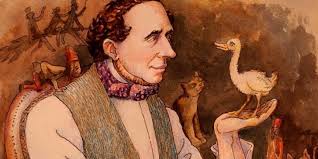 Δείτε ένα βίντεο για τη ζωή του μεγαλύτερου παραμυθά     https://safeYouTube.net/w/Som4Γνωρίστε  και μερικούς παραμυθάδες ακόμα μέσα από τις ιστορίες τους.Αδελφοί Γκριμ  :     «Η ωραία Κοιμωμένη»https://safeyoutube.net/w/Oxm4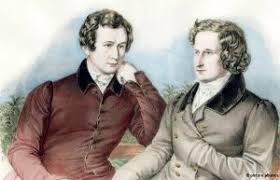 Ιούλιος Βερν : «Ο γύρος του κόσμου σε 80 μέρες»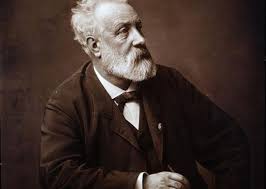 https://safeyoutube.net/w/l0m4Ο δικός μας παραμυθάς Νίκος Πιλάβιος : «Ποιος είμαι;» επεισόδιο 1ο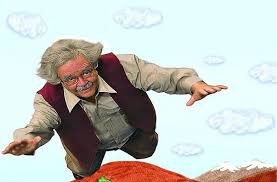                      https://safeyoutube.net/w/K1m4Ελισάβετ Κατσαμπέκη